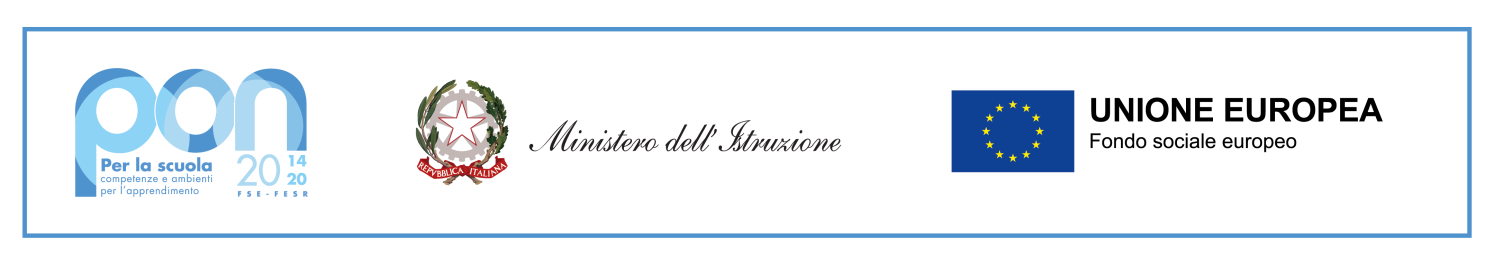 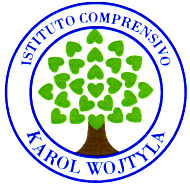 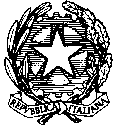 Ministero dell’IstruzioneUfficio Scolastico Regionale per il Lazio Istituto Comprensivo “Karol Wojtyla”Via Concesio n. 2 – 00188 Roma – Cod.Fisc.: 97197700582 06/33610055  fax 06/33613520 rmic8AG009@istruzione.it -  rmic8AG009@pec.istruzione.itA.S. 20…./….. Autorizzazione per l’uscita degli alunni minori in assenza di genitori o delegatiI sottoscritti .................................................................... .................................................................... .................................................................... .................................................................... esercenti la genitoriale potestà sull’alunno: ...................................................................... .................................................................... frequentante la classe ........ sez. ... della scuola …………………………………… presso l’Istituto Comprensivo: .............................................................................................. nell’ambito di un processo volto alla sua auto responsabilizzazione,  considerando che il percorso scuola-abitazione non presenta rischi specifici o particolari e che il predetto alunno si sposta autonomamente nel contesto urbano, senza essere mai incorso in incidenti o problemi,  avendolo adeguatamente istruito sul percorso e sulle cautele da seguire per raggiungere l’abitazione,  ritenendo che il predetto alunno abbia la maturità psicologica e la capacità di evitare situazioni a rischio oltre alle abilità necessarie per raggiungere in modo autonomo la propria abitazione, ai sensi dell’art. 19 bis della Legge 4 dicembre 2017 n. 172, al termine dell’orario delle lezioni in caso di assenza dei sottoscritti o di persona da noi delegata, autorizzano il personale della Istituzione Scolastica a consentirne l’uscita autonoma, esonerando il personale stesso da ogni responsabilità connessa all’adempimento dell’obbligo di vigilanza. ........................................ il ................... Il genitori/affidatari ............................................................................. (firma leggibile) ............................................................................. (firma leggibile) Eventuali osservazioni del personale docente ………………………………………………………………………………………………………... ………………………………………………………………………………………………………… ………………………………………………………………………………………………………… ……………………………………………………………………………… (In presenza di eventuali osservazioni la comunicazione va resa nota ai genitori)